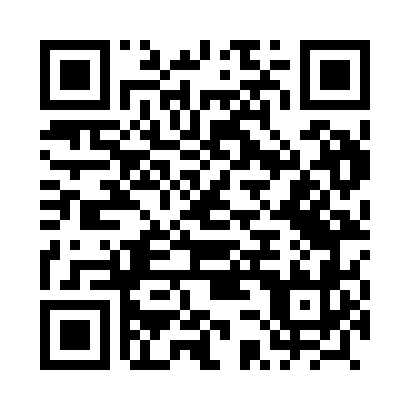 Prayer times for Udrycze, PolandWed 1 May 2024 - Fri 31 May 2024High Latitude Method: Angle Based RulePrayer Calculation Method: Muslim World LeagueAsar Calculation Method: HanafiPrayer times provided by https://www.salahtimes.comDateDayFajrSunriseDhuhrAsrMaghribIsha1Wed2:355:0012:245:307:4910:032Thu2:324:5812:245:317:5010:063Fri2:294:5712:245:327:5210:094Sat2:254:5512:245:337:5310:125Sun2:224:5312:245:347:5510:156Mon2:184:5112:235:357:5610:187Tue2:154:5012:235:367:5810:218Wed2:114:4812:235:377:5910:249Thu2:094:4612:235:388:0110:2710Fri2:084:4512:235:398:0210:3011Sat2:074:4312:235:408:0410:3112Sun2:074:4212:235:418:0510:3213Mon2:064:4012:235:418:0710:3214Tue2:064:3912:235:428:0810:3315Wed2:054:3712:235:438:1010:3416Thu2:054:3612:235:448:1110:3417Fri2:044:3512:235:458:1310:3518Sat2:034:3312:235:468:1410:3619Sun2:034:3212:235:478:1610:3620Mon2:034:3112:235:478:1710:3721Tue2:024:2912:245:488:1810:3722Wed2:024:2812:245:498:2010:3823Thu2:014:2712:245:508:2110:3924Fri2:014:2612:245:508:2210:3925Sat2:004:2512:245:518:2310:4026Sun2:004:2412:245:528:2510:4027Mon2:004:2312:245:538:2610:4128Tue1:594:2212:245:538:2710:4229Wed1:594:2112:245:548:2810:4230Thu1:594:2012:245:558:2910:4331Fri1:594:1912:255:558:3010:43